KÉMIAKÖZÉPSZINTŰ ÍRÁSBELI VIZSGA2007. október 31. 14:00Az írásbeli vizsga időtartama: 120 percOKTATÁSI ÉS KULTURÁLIS MINISZTÉRIUMFontos tudnivalókA feladatok megoldására 120 perc fordítható, az idő leteltével a munkát be kell fejeznie.A feladatok megoldási sorrendje tetszőleges.A feladatok megoldásához szöveges adatok tárolására nem alkalmas zsebszámológépet és négyjegyű függvénytáblázatot használhat, más elektronikus vagy írásos segédeszköz hasz- nálata tilos!Figyelmesen olvassa el az egyes feladatoknál leírt bevezető szöveget és tartsa be annak utasításait!A feladatok megoldását tollal készítse! Ha valamilyen megoldást vagy megoldás részle- tet áthúz, akkor az nem értékelhető!A számítási feladatokra csak akkor kaphat maximális pontszámot, ha a megoldásában feltünteti a számítás főbb lépéseit is!Kérjük, hogy a szürkített téglalapokba semmit ne írjon!EsettanulmányOlvassa el figyelmesen az alábbi szöveget és válaszoljon a kérdésekre!Zöld motorokAutónk kipufogója rövidesen nem bocsát ki egyebet, mint tiszta vízgőzt.Mindannyian szeretjük az autót, csakhogy van vele egy apró probléma: a szén-dioxid. Kis mennyiségben nem igazán ártalmas, csakhogy bolygónk valamennyi autója dönti magából, és széles körben ezt tartják a globális felmelegedés fő okozójának.De mit is tehetünk? Mondjunk le szeretett autónkról és motorkerékpárunkról, szálljunk bicik- lire? Képzeljünk el inkább egy olyan környezetbarát autót, amelynek kipufogójából csak víz- pára gomolyog. Egy Európában nemrég megjelent, hidrogénüzemű motorral felszerelt autó megmutatja, hogy akkor is autózhatunk majd, ha nem benzint tankolunk a kútnál. A hidro- génüzemű autó hasonlít egy normális autóhoz, mert belsőégésű motorja van. Az ilyen moto- rok már 120 éve működnek, és jól beváltak: üzemanyagot égetnek el, a nyomás dugattyút mozgat, amely a főtengelyt és végül a kereket forgatja.Az üzemanyag azonban nem csupán benzin vagy gázolaj lehet, hiszen egy megfelelő kialakí- tású belsőégésű motor működhet földgázzal, metánnal, etil-alkohollal, vagy akár hidrogénnel is. A hidrogén elégésekor – amihez a levegő oxigénjére van szükség – nem szén-dioxid kelet- kezik, hanem víz. Sőt a motor teljes üzemi folyamata is a vízzel kezdődik – nevezetesen a hidrogéngáz előállításával.Miért nem járunk már ma hidrogénautóval?Azért, mert lehet ugyan hidrogénnel motort működtetni, de ez azért nem olyan egyszerű. A gázt 350 bar nyomáson kell tárolni – ez körülbelül 175-ször akkora, mint az autó guminyomá- sa. A fő akadály azonban az, hogy nincsenek töltőállomások.A szakértők többsége szerint hosszabb távon nem a hidrogénüzemű belsőégésű motoros autó- ké a jövő. Igazából a tüzelőanyag-cella felé tartunk. Ez is hidrogént használ fel, de nem rob- banásszerű égés zajlik le benne, hanem közvetlenül fejleszt elektromos áramot, amelyet egy- szerű, csendes, megbízható és kipróbált eszközzel, közönséges villanymotorral használunk fel az autó hajtására. A fő visszatartó erő abban, hogy nincsenek még tüzelőanyag-cellás autók, hogy ez a technika körülbelül tízszer drágább a mainál – de az árak esnek.Hosszú távon arra törekszünk, hogy nagy mennyiségben állítsunk elő hidrogént elektrolízis- sel, tehát a víz elektromos bontásával. Ehhez a megújítható energiaforrásokból – szélkerékkel, napcellával, vízturbinával állíthatjuk elő az elektromos áramot. Minden ország a számára leg- alkalmasabb módszert választhatja – Izland például a geotermikus energiát, Afrika a napsu- gárzást.(Egy autós reklámmagazin alapján)Milyen anyagot használunk, illetve mit lehetne használni a belsőégésű motorok mű- ködtetéséhez? Soroljon fel legalább négy lehetőséget!Írja fel a metán, az etanol és a hidrogén égésének egyenletét!Milyen akadályai vannak ma még a hidrogénautók használatának? Soroljon fel két példát!Mi a különbség a hidrogénüzemű belsőégésű motoros, illetve a tüzelőanyag-cellás au- tók között?A hidrogén előállításának egyik módja az elektrolízis. Soroljon fel legalább három példát, milyen megújuló energiaforrásokat használhatnak az elektrolízis energiaigényé- nek biztosítására!Ipari méretekben hidrogént izzó szén és vízgőz reakciójával is előállíthatunk. Írja fel a folyamat reakcióegyenletét!Elemző feladatSokan gondolják úgy, egészségesen étkeznek, ha cukormentes termékeket választanak. A ke- reskedelemben kapható élelmiszerek csomagolásán levő "hozzáadott cukor nélkül" kifejezés kizárólag a háztartási cukorra vonatkozik, azaz a szacharózra. A keményítőből (kukorica, rizs, krumpli, búza) származó cukrot tartalmazó élelmiszerek cukormentesként jelölhetők meg, ami a fogyasztó félrevezetése.A következő nevek mögött szintén cukor rejtőzik: glükóz, fruktóz, gyümölcscukor, szacharóz, maltóz, nyerscukor, glukózszirup, rizsszirup, juharszirup, méz, invertcukor, laktóz, farin, ku- koricaszirup, maltodextrin, malátacukor, mannit, melasz, répacukor, szőlőcukor.Milyen funkciós csoportokat tartalmaznak a cukrok?A szövegben felsorolt cukrok között több is kétszer szerepel, más-más néven. Párosít- sa az alábbi neveket, amelyek ugyanazt a vegyületet jelentik: glükóz, fruktóz, gyümölcs- cukor, szacharóz, répacukor, szőlőcukor!Adja meg a glükóz és a fruktóz nyíltláncú szerkezeti képletét (konstitúció)!Írja fel az egyik vegyület gyűrűs szerkezeti képletét (konstitúció)!A szövegben szereplő cukrok közül soroljon fel két különböző diszacharidot!A szénhidrátok melyik csoportjába sorolható a keményítő?Milyen monomerekből (alapegységekből) épül fel a keményítő?Rendelkezésre állnak az alábbi vegyszerek: ammóniás ezüst-nitrát-oldat, salétrom- savoldat, nátrium-hidroxid-oldat, réz(II)-szulfát-oldat, Lugol-oldat. Melyik vegyszerrel tudja azonosítani a keményítőt? Válaszát indokolja!Négyféle asszociációAz alábbiakban két folyamatot kell összehasonlítania. Írja be a megfelelő betűjelet a táblá- zat üres celláiba!Daniell-elem (működés közben)Sósav elektrolíziseMindkettőEgyik semEgyszerű választásÍrja be az egyetlen megfelelő betűjelet a válaszok jobb oldalán található üres cellába!Milyen vegyületcsoportba sorolhatók a zsírok?Karbonsavak sói.Éterek.Észterek.Aldehidek.Aminok.Az alábbi reakcióra vonatkozó állítások közül melyik hamis?H2 + I2	2 HI	rH = –41 kJ/mol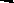 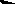 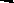 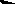 Redoxi reakció.Az egyensúlyi elegy összetétele a nyomás változtatásával nem változtatható.Az egyensúlyi elegy összetétele katalizátor alkalmazásával nem változtatható.Az egyensúlyi elegy összetétele a hőmérséklet változtatásával nem változtatható.A reakció az alsó nyíl irányába endoterm.Brönsted-bázisnak nevezzük azokat az anyagokat,amelyek vízben oldva hidroxidionokra disszociálnak.amelyek elektronleadásra képesek.amelyek a vízmolekuláknak protont képesek átadni.amelyek proton felvételére képesek.amelyek bázisállandója 1-nél nagyobb érték.Melyik állítás hamis?A gipsz, a rézgálic és a keserűsó is szulfátiont tartalmazó vegyületek.A salétromsav erős sav.A kvarc ionrácsos vegyület.A kriolit alumíniumot és fluort tartalmazó ásvány.A választóvíz és a királyvíz is oldja az ezüstöt.Melyik vegyület enyhe oxidációja eredményez ketont?GlikolPropánsavPropán-2-olEtanolPropanalAz alábbi molekulák közül melyik apoláris?H2OSO2SO3NH3HCHOMelyik vegyület oldódik legrosszabbul vízben az alábbiak közül?MetanolHangyasavSzén-tetrakloridKonyhasóRézgálicAz alábbi fémek közül melyik nem fejleszt hidrogéngázt sósavból?MagnéziumAlumíniumVasKalciumRézKémia — középszint	Név:............................................................ osztály: .....Táblázatos feladatGázok laboratóriumi előállításaA táblázatban szereplő gázok egy szilárd anyag és egy folyadék (oldat) reakciójával állíthatók elő. Töltse ki olvashatóan a táblázat számozott celláit!Alternatív feladatA következő feladatnak – érdeklődési körétől függően – csak az egyik változatát kell meg- oldania. A vizsgadolgozat megfelelő helyén meg kell jelölnie a választott feladat betűjelét (A vagy B). Amennyiben ez nem történt meg, és a választás ténye a dolgozatból sem derül ki egyértelműen, akkor minden esetben az első választható feladat megoldása kerül értékelés- re.A választott feladat betűjele:A.) Táblázatos feladatA táblázat üresen hagyott celláiba olvashatóan írja be az összehasonlítás szempontjaira adott válaszait! Ha reakció nem játszódik le, ezt vízszintes vonallal vagy szöveggel jelezze!B.) Számítási feladat34,1 tömegszázalék propanolt és 65,9 tömegszázalék acetont tartalmazó keverék 88,0 gramm- ját tökéletesen elégetjük.Ar(H) = 1,0; Ar(C) = 12,0; Ar(O) = 16,0;Írja fel a két komponens tökéletes égésének egyenletét!Számítsa ki a keverék összetevőinek tömegét és anyagmennyiségét!Mekkora tömegű víz keletkezik az égés során?Mekkora térfogatú, standard nyomású, 25 oC-os szén-dioxid keletkezik az égés során?Számítási feladatEgy 200 literes hordó „kénezésekor” 10 g elemi ként tartalmazó, úgynevezett „kénlapot” éget- nek el. (1 liter = 1 dm3)Ar(S) = 32;Írja fel az égetés egyenletét!A hordók kénezése során a fejlődő gáz baktérium- és gombaölő hatású. A folyamat közben a kéntartalmú gázból híg kénsavoldat keletkezik. Határozza meg a kén oxidációs számát a kéntartalmú gázban és a kénsavban! Állapítsa meg, hogy kémiai szempontból milyen szerepet tölt be a kéntartalmú gáz a baktérium- és gombaölő hatás közben!Mekkora anyagmennyiségű kén-dioxid kerül a hordóba a fenti kénlap elégetésekor?Számítsa ki a kénlap elégetését követően a hordóban levő gáz térfogatszázalékos ösz- szetételét 25 ºC-on, standard nyomáson! (Tételezzük fel, hogy a levegő 78,0 % nitrogént, 21,0 % oxigént és 1,00 % szén-dioxidot tartalmaz.)Ha bedugaszoljuk a hordót a kénezés során, változik-e a hordóban a nyomás, miután a benne lévő gáz eredeti hőmérsékletére hűlt vissza? Válaszát indokolja!Figyelem! Az értékelő tanár tölti ki!javító tanárDátum: ................................................javító tanár	jegyzőDátum: ......................................	Dátum: .................................Pótlapok számaPótlapok számaTisztázatiPiszkozati1.A katódon redukció játszódik le.2.Az anódon klórgáz keletkezik.3.Az anódon cink válik le.4.A katód a pozitív pólus.5.A rendszerben kémiai energia alakul elektromos energiává.6.A folyamat során a katódon fém válik le.7.A folyamatban az elektródokon keletkező gázok anyagmennyi- ség aránya 1:1.8.Az elektromotoros ereje standard körülmények között 1,1 V.9.Az anód környezetében az oldat fenolftalein hatására megpiro- sodik.10.Az elektródok közös elektrolitoldatba merülnek.Reakció- partner (vegyjel, képlet)Reakció- partner (vegyjel, képlet)A fejlődő gáz neveAz előállítás reakcióegyenleteMilyen módon fogható fel a gáz ?Milyen módon fogható fel a gáz ?Reakció- partner (vegyjel, képlet)Reakció- partner (vegyjel, képlet)A fejlődő gáz neveAz előállítás reakcióegyenleteVíz alatt (igen vagy nem)Szájával felfelé vagy lefelé tartott üveghen-gerbenKMnO4cc. HCl1.2.3.4.5.Szén-dioxid6.7.CaC28.9.10.11.12.13.14.Nitrogén-dioxid15.Etil-alkoholAcetaldehidSzabályos név1.2.Szerkezeti képlet3.4.Halmazállapot (25 oC, 101 kPa)5.6.Vízoldhatóság7.8.A vizes oldatának kémhatása9.Reakciója nátriummal (reakcióegyenlet)10.Reakciója ammóniás ezüst- nitrát-oldattal (Végbemenő reakció esetén reakció- egyenletet, ellenkező eset- ben „nem reagál” választ írjon!)11.12.maximális pontszámelért pontszám1. Esettanulmány152. Elemző feladat163. Négyféle asszociáció104. Egyszerű választás85. Táblázatos feladat196. Alternatív feladat147. Számítási feladat18ÖSSZESEN100elért pontszámprogramba beírt pont- számFeladatsor